Сумська міська рада VІІ СКЛИКАННЯ XLV СЕСІЯРІШЕННЯвід 26 вересня 2018 року № 3825 - МРм. Суми Про надання земельної ділянки в постійне користування комунальній установі Сумська загальноосвітня школа І-ІІІ ступенів № 12 ім. Б. Берестовськогоза адресою: м. Суми, вул. Засумська, 3/1Розглянувши звернення комунальної установи Сумська загальноосвітня школа І-ІІІ ступенів № 12 ім. Б. Берестовського, відповідно до статей 12, 92, 123 Земельного кодексу України, керуючись пунктом 34 частини першої статті 26 Закону України «Про місцеве самоврядування в Україні»,          Сумська міська рада  ВИРІШИЛА:1. Надати в постійне користування комунальній установі Сумська загальноосвітня школа І-ІІІ ступенів № 12 ім. Б. Берестовського (21116511) земельну ділянку площею 0,06 га, за адресою: м. Суми, вул. Засумська, 3/1, кадастровий номер 5910136600:19:034:0026. Категорія та функціональне призначення земельної ділянки: землі житлової та громадської забудови для створення майданчику відпочинку дітей-школярів.2. Департаменту забезпечення ресурсних платежів Сумської міської ради                       (Клименко Ю.М.) здійснити заходи направлені на розірвання договору оренди земельної ділянки від 02 липня 2016 року укладеного між Сумською міською радою та підприємцем Крамаренко Ольгою Іванівною щодо земельної ділянки площею 0,06 га, за адресою: м. Суми, вул. Засумська, 3/1, кадастровий номер 5910136600:19:034:0026.3. Пункт 1 даного рішення набирає чинності з моменту розірвання/припинення договору оренди земельної ділянки від 02 липня 2016 року укладеного між Сумською міською радою та підприємцем Крамаренко Ольгою Іванівною.Сумський міський голова							О.М. ЛисенкоВиконавець: Чепік В.І.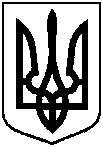 